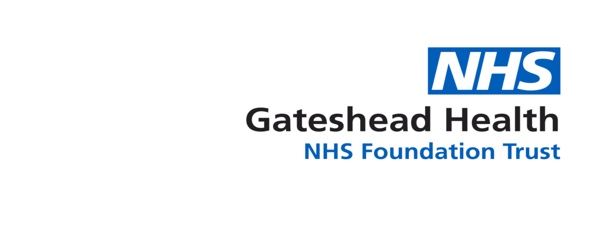 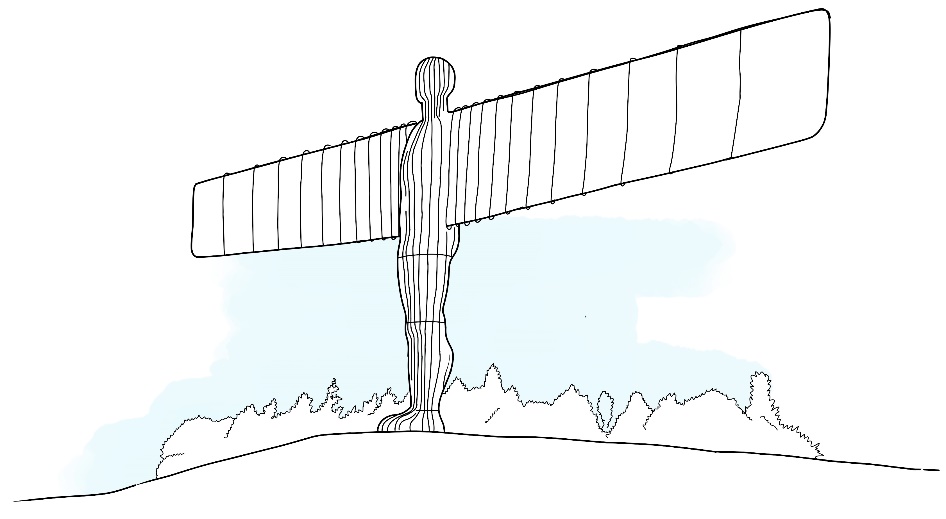 Gateshead Health NHS Foundation Trust Equality and Diversity Objectives and Action Plan 2020 – 2024Acronyms  used
WRES - Workforce Race Equality Standard
WDES - Workforce Disability Equality Standard 
GPG    - Gender Pay Gap
PSED   - Public Sector Equality Duty
EDS     - Equality Delivery SystemGEM -  Global Ethnic Majority (previously BAME)OVERALL RAG RatingOverarching EDI AimsEmpowering our People in investing time in engaging with one another through inclusive networks, communities and forumsEmpowering our People in investing time in engaging with one another through inclusive networks, communities and forumsEmpowering our People in investing time in engaging with one another through inclusive networks, communities and forumsEmpowering our People in investing time in engaging with one another through inclusive networks, communities and forumsEmpowering our People in investing time in engaging with one another through inclusive networks, communities and forumsEmpowering our People in investing time in engaging with one another through inclusive networks, communities and forumsOutline actionsOutline actionsWork undertaken / progress - 2023 Cross reference indicatorsDiversity Inclusion KPITime FrameSupported / Advised bySupported / Advised byEnsure Human Rights Equality, Diversity and Inclusion (HREDI) are integrated within the provision of care and employment practicesEnsure Human Rights Equality, Diversity and Inclusion (HREDI) are integrated within the provision of care and employment practicesEDI Board development session undertaken for Board. Further development sessions planned in respect of each of the PC’s                                      WRES / WDES indicators 1 and 2All KPIs applicableApr-23EDI Manager with support from the Network Chairs   Recruitment ManagerAs aboveEDI Manager with support from the Network Chairs   Recruitment ManagerAs aboveEnsure Human Rights Equality, Diversity and Inclusion (HREDI) are integrated within the provision of care and employment practicesEnsure Human Rights Equality, Diversity and Inclusion (HREDI) are integrated within the provision of care and employment practicesWomen’s Network established.                                                                             PSEDWRES / WDES/ GPGEDI Manager with support from the Network Chairs   Recruitment ManagerAs aboveEDI Manager with support from the Network Chairs   Recruitment ManagerAs aboveEnsure Human Rights Equality, Diversity and Inclusion (HREDI) are integrated within the provision of care and employment practicesEnsure Human Rights Equality, Diversity and Inclusion (HREDI) are integrated within the provision of care and employment practicesA separate Network already exists for the Armed forces and the Recruitment Manager has ongoing meetings re workforce recruitment HREDI strategy has been approved at board PSEDWRES / WDESEDI Manager with support from the Network Chairs   Recruitment ManagerAs aboveEDI Manager with support from the Network Chairs   Recruitment ManagerAs aboveEnsure Human Rights Equality, Diversity and Inclusion (HREDI) are integrated within the provision of care and employment practicesEnsure Human Rights Equality, Diversity and Inclusion (HREDI) are integrated within the provision of care and employment practicesThree months reporting cycle  on progress and activity to the People and Organisational Development Committee (a sub-committee of the Board)WRES / WDES indicators 1 and 2All KPIs applicableDec 23/ Jan 24EDI Manager with support from the Network Chairs   Recruitment ManagerAs aboveEDI Manager with support from the Network Chairs   Recruitment ManagerAs aboveEnsure Human Rights Equality, Diversity and Inclusion (HREDI) are integrated within the provision of care and employment practicesEnsure Human Rights Equality, Diversity and Inclusion (HREDI) are integrated within the provision of care and employment practicesQuarterly updates to the Senior Management TeamPSEDAll KPIs applicableDec 23/ Jan 24EDI Manager with support from the Network Chairs   Recruitment ManagerAs aboveEDI Manager with support from the Network Chairs   Recruitment ManagerAs aboveRecruitment and selection
Ensuring that EDI is embedded in our recruitment processes. Recruitment and selection
Ensuring that EDI is embedded in our recruitment processes. Detailed action plan developed in respect of this KPI. Aspects of work being carried out are as follows:Understand the barriers to accessing recruitment Provide appropriate and targeted training around Values and Inclusion (R and S)Undertake an audit around inclusive recruitmentUndertake a deep dive on those who have not been successful and offer of feedback and supportMonitor the outcome of engagement sessionsCoaching opportunities - for internal applicantsEnsure that people are aware of Conscious and Unconscious bias that can impact upon recruitment and delivery of care.Involve people with lived experience on interview panels and People inductions (dependent upon the level of job being recruited to).Empowering and upskilling our people.WRES / WDES indicators 1 and 2 NHS EDI improvement Plan – High Impact AAll KPIs applicableAug 23 onwardsOct 23 onwards for the duration of the PlanRecruitment manager, EDI Manager and Head of People ServicesRecruitment manager, EDI Manager and Head of People ServicesEnsure Equality Diversity and Inclusive practices are mainstreamedEnsure Equality Diversity and Inclusive practices are mainstreamedAgenda items circulated to all members of the Panel are referenced to the WDES / WRES KPI's.All WRES and WDES IndicatorsAll KPIS are applicableOngoing for the duration of the planInterim Executive Director of People & ODDirector of Corporate services and Transformation / Head of People Services / EDI ManagerInterim Executive Director of People & ODDirector of Corporate services and Transformation / Head of People Services / EDI ManagerEnsure Equality Diversity and Inclusive practices are mainstreamedEnsure Equality Diversity and Inclusive practices are mainstreamedAll external EDI related information is discussed and actions agreed All WRES and WDES IndicatorsAll KPIS are applicableOngoing for the duration of the planInterim Executive Director of People & ODDirector of Corporate services and Transformation / Head of People Services / EDI ManagerInterim Executive Director of People & ODDirector of Corporate services and Transformation / Head of People Services / EDI ManagerEnsure Equality Diversity and Inclusive practices are mainstreamedEnsure Equality Diversity and Inclusive practices are mainstreamedLinks to culture programme around the vision, values and behaviours Have a Zero tolerance Policy around behaviours that lead to bullying and harassment of our peopleAll WRES and WDES IndicatorsAll KPIS are applicableOngoing for the duration of the planInterim Executive Director of People & ODDirector of Corporate services and Transformation / Head of People Services / EDI ManagerInterim Executive Director of People & ODDirector of Corporate services and Transformation / Head of People Services / EDI ManagerBoard development around HREDI. Specifically this includes:Board development around HREDI. Specifically this includes:Executive  sponsor for EDI identified and Potential Chair for the HREDI Programme BoardAll WRES and WDES indicators/NHS Improvement Plan High Impact Action 2All KPIS are applicableOct 2023Company Secretary/ EDI Manager and Executive Sponsor + Interim Executive Director of People & ODCompany Secretary/ EDI Manager and Executive Sponsor + Interim Executive Director of People & ODBoard development around HREDI. Specifically this includes:Board development around HREDI. Specifically this includes:Board development sessions for EDI across all PC’s
- Board attendance at visibility at  network   events
- Board development plan to ensure future inclusivity
- Visibility of Board to ward e.g Board Members and Governors take a proactive approach toward Inclusive behaviourAll WRES and WDES IndicatorsAll KPIS are applicablePartially compliant – 2 sessions on Board development undertaken. More planned for the  yearSept 2023 – July 2024Company Secretary/ EDI Manager and Executive Sponsor + Interim Executive Director of People & ODCompany Secretary/ EDI Manager and Executive Sponsor + Interim Executive Director of People & ODBoard engagement with People, patients, public and communityListening exercise with Board Members now operational every WednesdayCompany SecretaryCompany SecretaryUtilising the Inclusive leadership FrameworkAssessing and cross referencing this to the NHS Improvement Plan High Action 1)All WRES and WDES Indicators
Not yet begunEDI Manager and Company SecretaryEDI Manager and Company SecretaryIndividual anonymised staff stories at boardAll WRES and WDES IndicatorsAll KPIS are applicableOngoing for duration of the planWork towards including an increase in Board BME membership - representative of the population we serve, WRES IndicatorAll KPIS are applicableOngoing for the duration of the planEDI Manager and Company SecretaryEDI Manager and Company SecretaryEDI metrics are reported at BoardAll WRES and WDES IndicatorsAll KPIS are applicableJan 2024EDI Manager EDI Manager Three Monthly reporting on progress and activity to the People and Organisational Development Committee (a sub-committee of the Board)All WRES and WDES IndicatorsAll KPIS are applicableJan 2024EDI Manager EDI Manager Quarterly updates to the Senior Management TeamAll WRES and WDES IndicatorsAll KPIS are applicableJan 02024EDI Manager EDI Manager EDI board development has taken place, further sessions being planned.E and D across all PCsAll KPIS are applicableTBA – Jan 2024EDI Manager and Company SecretaryEDI Manager and Company SecretaryExternal consultant engaged in NED recruitment.E and D across all PCsPSEDEDI Manager and Company SecretaryEDI Manager and Company SecretaryOffer support to BAME individuals who were shortlisted but  were unsuccessful for future appointmentsAll WRES and WDES IndicatorsAll KPIS are applicableNot yet begunHead of People Services / EDI ManagerHead of People Services / EDI ManagerEDI Governor session deliveredE and D across all PCsPSEDEDI ManagerEDI Manager5 Freedom to Speak Up5 Freedom to Speak UpFull time Freedom to speak up Guardian appointedCross reference to all WRES and WDES indicatorsAll KPIs applicable Oct 2023 Freedom to Speak Up GuardianFreedom to Speak Up Guardian5 Freedom to Speak Up5 Freedom to Speak UpDeveloping the capabilities around the Freedom to Speak up particularly working with GEM staff - where inequalities have been perceived are discussed and potential resolution methods are looked at with help from network chairs and recordingFTSU champions  are diverse and reflect the communities served Protected Characteristics recorded on FTSU database.Cross reference to all WRES and WDES indicatorsAll KPIs applicableOct 2023 onwardsFreedom to Speak Up Guardian / EDI ManagerFreedom to Speak Up Guardian / EDI Manager5 Freedom to Speak Up5 Freedom to Speak UpFTSU induction and ongoing training for Internationally Educated Nurses (conscious of their vulnerability)The possible  barriers to speaking up for staff with protected characteristics to managers is covered on the Managing Well courseCross reference to all WRES and WDES indicatorsAll KPIs applicableOct 2023 onwardsFreedom to Speak Up Guardian / EDI ManagerFreedom to Speak Up Guardian / EDI Manager5 Freedom to Speak Up5 Freedom to Speak Up4 Workstream areas identified.
1. Removing access to barriers (What are the inequalities in our workforce across health outcomes & health determinants
- What are the inequalities in the patient population as they arrive into our services?)
2. Focus on Experience of Care 
(Services and pathways to improve inclusivity)
3. Improving outcomes for everyone
(Focusing our population health impact using Core 20 plus 5 principles)
4.Workforce
((Maximising our social value As an anchor institution we will also make choices aimed at reducing inequalities with particular focus on purchasing locally and employing inclusively.)Detailed Action plan produced in respect of the work streams -  work is underwayOn-going for the duration of the planDeputy Director of Transformation and Corporate ServicesDeputy Director of Transformation and Corporate ServicesHealth inequalities
Health inequalities
Detailed action plan developed for this area of work. Proactive approach by taking positive action for inclusion around;access  and supporting Digital InclusionCollaboration and co- designExploiting our data and analysisEnsure equality of outcomes.Maximising our social valueIntelligence led preventive programmesTargeting long term health condition diagnosis and management 
Engagement with other Health partners within the ICB region will give a wider understanding around Health inequalities based upon different communities accessing our servicesAll WRES and WDES indicatorsNHS Equality Diversity and Inclusion Improvement Plan High Impact Action 4All KPIs applicableOn-going for the duration of the planQuality improvement Lead / Deputy Director of Transformation and Corporate ServicesQuality improvement Lead / Deputy Director of Transformation and Corporate ServicesAwareness training programmesAwareness training programmesCalendar of events for the Trust 
- Ensure that world faith days / customs are celebrated 
- Ensure cognisance is paid around cultural and religious practices impacting upon holidays and food 
- Enabling people to attend, and be involved in regular meetings about programmes impacting upon provision of service, this will include assessing recruitment, promotion , leadership Linking into regional EDI programmeEngagement with the international nurses to help facilitate forthcoming days of faith 
(Linked into regional EDI programmeEngagement with the international nurses to help facilitate forthcoming days of faithSouth Asian History Month Planning ongoing in terms of celebrating Black History Month) PSEDCross referenced to the WRES/ WDES/ EDSWRES /WDES indicators and GPGEnsure ongoing conversations value diversity, inclusion and belonging, and liaise with stakeholders to identify the teams that need priority focus. Head of Communications and Engagement and EDI ManagerHead of Communications and Engagement and EDI ManagerOverarching EDI AimsHolding one another to account in living our values, by incorporating EDI into our core values, challenging unconscious bias and fostering diverse thinkingHolding one another to account in living our values, by incorporating EDI into our core values, challenging unconscious bias and fostering diverse thinkingHolding one another to account in living our values, by incorporating EDI into our core values, challenging unconscious bias and fostering diverse thinkingHolding one another to account in living our values, by incorporating EDI into our core values, challenging unconscious bias and fostering diverse thinkingHolding one another to account in living our values, by incorporating EDI into our core values, challenging unconscious bias and fostering diverse thinkingHolding one another to account in living our values, by incorporating EDI into our core values, challenging unconscious bias and fostering diverse thinkingOutline actionsWork undertaken / in progress - 2023Work undertaken / in progress - 2023 Cross reference indicatorsDiversity Inclusion KPITime FrameSupported / Advised byEnsure mandatory reporting is completed.
- Workforce Race Equality Standard (WRES)
- Workforce Disability Equality Standard (WDES)                                     
- Gender Pay Gap The HREDIG programme Board has concentrated on the WRES / WDES action plans. Network Chairs concerns have also been tabled within this group and appropriate actions have been undertaken. Two sessions around Cultural Competency Training have been delivered. More dates being assessed.                                      POD leads have contributed in providing R and S info, however further work is required.   E and D continues to be delivered as part of the Managing Well programme WRES / WDES / GPG across all indicators 
(high priority area for improvement)WRES / WDES / GPG across all indicators 
(high priority area for improvement)All KPIsOngoing updates to HREDI.
Board update due Sep / Oct 23OngoingEDI Manager/ Heads of Service for PODEDI Manager/ Heads of Service for PODLocal Champions                                                                                              
Embed equality and diversity by identifying local champions and ensuring that services have a local reference point as well as a corporate service.Still to beginWRES / PSED
(high priority area for improvement)WRES / PSED
(high priority area for improvement)All KPIsJan/ Feb 24EDI Manager/ Head of People Services/ Head of Education, Learning and DevelopmentEDI Manager/ Head of People Services/ Head of Education, Learning and DevelopmentStaff Networks                                                                                                   
Help readdress any detrimental impact as well as progressing the EDI agenda 
Network Review undertaken - waiting ratification (Network members will develop and grow in their own right as well as helping deliver effective patient care)Developmental sessions agreed with the Head of Equity and Equality ICB LeadSpecific areas of work identified by Network members being assessed. E.gLeadership and OD Career pathwaysHighlight EDI issues from Network members to BoardWork with Allies to readdress change.(Address culture change required based on allyship and a greater appreciation of the different cultural norms that can cause misunderstandings and miscommunication.)WRES / PSEDWRES / PSEDOct 23Nov 23NOT YET BEGUNEDI Manager/ DD Corporate Services and Transformation/ Interim Deputy Director of People and ODEDI Manager/ DD Corporate Services and Transformation/ Interim Deputy Director of People and ODOverarching EDI AimsFostering an inclusive culture of belonging where everyone is seen, supported, respected and valued for their unique contributionsFostering an inclusive culture of belonging where everyone is seen, supported, respected and valued for their unique contributionsFostering an inclusive culture of belonging where everyone is seen, supported, respected and valued for their unique contributionsFostering an inclusive culture of belonging where everyone is seen, supported, respected and valued for their unique contributionsFostering an inclusive culture of belonging where everyone is seen, supported, respected and valued for their unique contributionsFostering an inclusive culture of belonging where everyone is seen, supported, respected and valued for their unique contributionsFostering an inclusive culture of belonging where everyone is seen, supported, respected and valued for their unique contributionsFostering an inclusive culture of belonging where everyone is seen, supported, respected and valued for their unique contributionsOutline actionsOutline actionsWork undertaken / in progress - 2023Work undertaken / in progress - 2023 Cross reference indicators Cross reference indicatorsDiversity Inclusion KPITime FrameSupported / Advised byWork place adjustments                                                                             
Develop managers understanding of reasonable adjustments and the AIS and develop a process by which we can collate the information and have an overview of RAs across the TrustOngoing - however detailed analysis to be undertaken to assess how often reasonable adjustments are put into place.Achieved Level 2 Disability Compliant Leader 
(Change the working culture and move to a more compassionate and inclusive environment)Ongoing - however detailed analysis to be undertaken to assess how often reasonable adjustments are put into place.Achieved Level 2 Disability Compliant Leader 
(Change the working culture and move to a more compassionate and inclusive environment)WDES / WRES
(high priority area for improvement)WDES / WRES
(high priority area for improvement)Information for L3 being complied - for submission end of March 2023EDI Manager/  Head of People ServicesEDI Manager/  Head of People ServicesEquality Data                                                                                                               
Improve Equality Data for service users, addressing data gaps. EDI dashboard updated on a quarterly basis and intelligence shared with key members of the HREDI programme board. Information is used to sense check WRES, WDES, GPG reports and recommendationsEDI dashboard updated on a quarterly basis and intelligence shared with key members of the HREDI programme board. Information is used to sense check WRES, WDES, GPG reports and recommendationsWRES / WDESWRES / WDESAll KPIsAll KPIsRefresh information gathered on a quarterly basisJan 24EDI Manager/  Head of People Services/ People & Information Systems Team ManagerEDI Manager/  Head of People Services/ People & Information Systems Team ManagerSexual orientation monitoring and transgender monitoring                                                             Equity for service users as well as incorporating data collection in Systems used by the TrustInitial meetings arranged with Stonewall Regional EDI leads approached to assess positive outcomes of using Stonewall equality indexSexual orientation training with external provider being assessed(Change the working culture and move to a more compassionate and inclusive environment)Initial meetings arranged with Stonewall Regional EDI leads approached to assess positive outcomes of using Stonewall equality indexSexual orientation training with external provider being assessed(Change the working culture and move to a more compassionate and inclusive environment)PSED and EDS indicator 1 and 2PSED and EDS indicator 1 and 2PSEDPSEDSept 23NOT YET STARTEDEDI Manager Head of People Services EDI Manager Head of People Services Recruitment and selection
Ensuring that EDI is embedded in our recruitment processes. This includes reviewing the following:
Bite sized R and S programme on offer by providing appropriate and targeted training around Values and InclusionUnconcious and conscious bias addressed within R and S  trainingRe assessing where inequalities within the process take place Have a Zero tolerance Policy around behaviours that lead to bullying and harassment of our peopleUndertake an audit around inclusive recruitment in respect of:
- monitoring the outcome of the engagement sessions
- understanding where the barriers to accessing recruitment
- undertake a deep dive on those who have not been successful
- feedback and support/coaching opportunities - for internal applicants
- undertake a data analysis of who applied
- Involve people with lived experience in interview panels and People inductions (dependent upon the level of job being recruited to).
- Empowering and upskilling our peopleWRES / WDES indicators 1 and 2 



. Ongoing for the duration of the planRecruitment Manager, EDI manager and Head of People ServicesRecruitment and selection
Ensuring that EDI is embedded in our recruitment processes. This includes reviewing the following:
Bite sized R and S programme on offer by providing appropriate and targeted training around Values and InclusionUnconcious and conscious bias addressed within R and S  trainingRe assessing where inequalities within the process take place Have a Zero tolerance Policy around behaviours that lead to bullying and harassment of our peopleUndertake an audit around inclusive recruitment in respect of:
- monitoring the outcome of the engagement sessions
- understanding where the barriers to accessing recruitment
- undertake a deep dive on those who have not been successful
- feedback and support/coaching opportunities - for internal applicants
- undertake a data analysis of who applied
- Involve people with lived experience in interview panels and People inductions (dependent upon the level of job being recruited to).
- Empowering and upskilling our peopleWRES / WDES indicators 1 and 2 



. Zero Tolerance work has begunRecruitment Manager, EDI manager and Head of People ServicesRecruitment and selection
Ensuring that EDI is embedded in our recruitment processes. This includes reviewing the following:
Bite sized R and S programme on offer by providing appropriate and targeted training around Values and InclusionUnconcious and conscious bias addressed within R and S  trainingRe assessing where inequalities within the process take place Have a Zero tolerance Policy around behaviours that lead to bullying and harassment of our peopleUndertake an audit around inclusive recruitment in respect of:
- monitoring the outcome of the engagement sessions
- understanding where the barriers to accessing recruitment
- undertake a deep dive on those who have not been successful
- feedback and support/coaching opportunities - for internal applicants
- undertake a data analysis of who applied
- Involve people with lived experience in interview panels and People inductions (dependent upon the level of job being recruited to).
- Empowering and upskilling our peopleWRES / WDES indicators 1 and 2 



. Not yet BegunRecruitment Manager, EDI manager and Head of People Services
Increased use of social media to engage directly with patients / families / carersOngoing use of social media to engage with patients, families and carers (to have a clearer understanding of our people, patients and communities served)WRES / WDES indicators 1 and 2 



. Ongoing for the duration of the planHead of Communications and engagement
Increased use of social media to engage directly with patients / families / carersOngoing use of social media to engage with patients, families and carers (to have a clearer understanding of our people, patients and communities served)WRES / WDES indicators 1 and 2 



. Head of Communications and engagementOverarching EDI AimsOverarching EDI AimsIncreasing opportunities for our people to have their voices heard.Increasing opportunities for our people to have their voices heard.Increasing opportunities for our people to have their voices heard.Increasing opportunities for our people to have their voices heard.Increasing opportunities for our people to have their voices heard.Outline actionsWork undertaken / in progress - 2023Work undertaken / in progress - 2023 Cross reference indicatorsDiversity Inclusion KPITime FrameSupported / Advised byEquality Delivery system 2 (EDS) 
Qualitative and Quantitative measurements around EDI and direction of travelEDS goals have changed - One of the Domains is around Inclusive leadership.  (There is detailed actions around Recruitment and Selection as part of the delivery of EDS). The goals and ways forward are a standing agenda item on the HREDI Programme Board.A pro forma produced by the NHS patient and Engagement Lead was sent to Trust - This was populated and used as part of the EDI discussions. Ongoing discussions as to how the EDS will be used, (cross referenced to the WRES/WDES / and the NHS Inclusion Plan) around next steps for 20243 working groups to assess ways forward, Further discussions to be held in the next 2 months to agree priority actions and ways forward.  WRES / WDES indicators 1 and 2 and EDS indicator 3 All KPIsFeb 23Dec 23/Jan 24EDI Manager/ Head of People services / Trust Secretary / Patient Experience ManagerFaith Considerations                                                                                          
- Meet the spiritual needs of patients and staff
- Ensure that all patients, families and carers can utilise the chaplaincy services across all faith groups;
- Work towards an inclusive provision for contemplation /prayer for non-faith groupsThe Chapel and Faith room are available for all faith groups. Updated literature is being sourced and will be made available within the prayer rooms. Cultural competency is an integrated within our everyday understanding Change the working culture and move to a more compassionate and inclusive environmentEDS indicator 2 (potential change in this indicator)/ PSEDAll KPIs

Head of Chaplaincy and EDI Manager Report to HREDI   April 2023 EDI Manager/ DD Corporate Services and Transformation / Finance Director and Head of ChaplaincyFaith Considerations                                                                                          
- Meet the spiritual needs of patients and staff
- Ensure that all patients, families and carers can utilise the chaplaincy services across all faith groups;
- Work towards an inclusive provision for contemplation /prayer for non-faith groupsMeetings arranged with Head of Estates to scope both the Chapel and prayer room as Muslim members of staff have indicated that the space has outgrown its usageEDS indicator 2PSEDAll KPIsHead of Chaplaincy and EDI Manager Report to HREDI   April 2023 EDI Manager/ DD Corporate Services and Transformation / Finance Director and Head of ChaplaincyFaith Considerations                                                                                          
- Meet the spiritual needs of patients and staff
- Ensure that all patients, families and carers can utilise the chaplaincy services across all faith groups;
- Work towards an inclusive provision for contemplation /prayer for non-faith groups2 sessions around Cultural Competency delivered. Further training sessions being planned to roll out to the Trust.PSED/ WRES All KPIsFrom June 2023EDI manager and the Head of Education, Learning and DevelopmentAccessible Standard
Detailed actions in the WDES action planAIS Policy being refreshed Ensure that inclusive imagery and gender free terminology is usedRenewing provider for Interpreting services  for equitable interpretation across all of our servicesUse the NHS Accessible Standard and work to ensure that all letters are jargon free and user friendly. WDESAll KPIsOct 23Ongoing for the duration of the planJuly  23Patient Experience Lead, Head of Communications and Engagement and EDI ManagerDevelopment of an engagement programme from June 2023 for 12 months and To involve partners at place (Gateshead) and regionally to:Proactively engage with communities served to understand issues 
- Continually welcomes comments, compliments, complaints and concerns 
- listen and respond effectively to complaints and concerns
- Continue to use a variety of modes to capture the experience of patients
- collect Equality data in line with the current protected characteristics
- Continue to utilise the Patient Advice and Liaison Service (PALS) serviceGather comprehensive demography data to assess the makeup of the communities broken down via the protected characteristics.Assess the access needs of groups servedEnsure that the Patient Public Engagement and Experience (PPEE) is sustained for full involvement.Ensure that there is on-going support for and provision of the service user, young people and carers. Work towards developing innovative peers support – a listening service that develops service users and carers as volunteers (help in evaluating elements of services to ensure due diligence has been paid in respect of service delivery for all our  users and carers)Ensure that adequate provision is there for patients where English may not be their first language. Involve and empower people from the communities served. To include engagement with:
- communities
- established networks (internal and external)
- staff
- stakeholders
PSED/ WRES/ High Impact Actions/ EDSAll KPIsPartially begunPatient Experience Lead, Head of Communications and Engagement and EDI ManagerDevelopment of an engagement programme from June 2023 for 12 months and To involve partners at place (Gateshead) and regionally to:Proactively engage with communities served to understand issues 
- Continually welcomes comments, compliments, complaints and concerns 
- listen and respond effectively to complaints and concerns
- Continue to use a variety of modes to capture the experience of patients
- collect Equality data in line with the current protected characteristics
- Continue to utilise the Patient Advice and Liaison Service (PALS) serviceCommunication with the following groups has been undertakenConnected VoiceHaref Gateshead CouncilMosquesSikh and Hindu TemplesJewish Community group(Change the working culture and move to a more compassionate and inclusive environment)For all faiths served, calendar days and dates have been identified  celebrations of faith around EID - Diwalli, Bashaki, Rosh Hashanan and Yom Kippur be integrated within the existing Trust celebrationsCalendar of important faith days being producedPALS – to ensure that information be provided in an appropriate manner across faith.Have a clearer understanding of our people, patients and communities servedEngagement with other Health partners within the ICB region will give a wider understanding across the region around Health inequalities based upon different communities accessing our services (Change the working culture and move to a more compassionate and inclusive environment)PSED/ WRES/ High Impact Actions/ EDSPatient Experience Lead, Head of Communications and Engagement and EDI ManagerClinical Service                                                                                         
- Continuous improvement in clinical services and identification of how EDI will be addressed in servicesUtilise local population information on equality characteristics to identify service usage and develop plans with partners and external stakeholders, including service users from the communities served.Clinical estates strategy being developed(Change the working culture and move to a more compassionate and inclusive environment)WRES / WDES indicators 1 and 2 and EDS indicator 3 High Impact Action 3All KPIsNot yet BegunClinical Service                                                                                         
- Continuous improvement in clinical services and identification of how EDI will be addressed in servicesUtilise local population information on equality characteristics to identify service usage and develop plans with partners and external stakeholders, including service users from the communities served.The work around this agenda is still in its infancy. However we are looking at how we can integrate work streams and cross reference pieces of work that other trusts are undertaking within the region(Change the working culture and move to a more compassionate and inclusive environment)WRES / WDES indicators 1 and 2 and EDS indicator 3 High Impact Action 3All KPIsNot yet BegunEstates strategy 
Assess current provision of facilities, equipment that aid and  support the 9 protected characteristics (e.g. Access, loop induction, prayer facilities and equipment)Cross reference to faith considerations above(Change the working culture and move to a more compassionate and inclusive environment)WDES indicator 8 and EDS
(high priority area for improvement)All KPIsEDI Manager / Head of EstatesOverarching EDI Aims5. CORE and Essential Training5. CORE and Essential Training5. CORE and Essential Training5. CORE and Essential Training5. CORE and Essential Training5. CORE and Essential TrainingOutline actionsOutline actionsWork undertaken / in progress - 2023 Cross reference indicatorsDiversity Inclusion KPITime FrameSupported / Advised byContinued provision and monitoring of core/essential EDI trainingContinued provision and monitoring of core/essential EDI trainingTraining programme has been developed - specific training is listed below as part of the core and essential training for EDINeurodiversity training Change the working culture and move to a more compassionate and inclusive environmentWRES / WDES / PSEDAll KPIsOngoingEDI Manager / Head of Education, Learning and DevelopmentCultural competency trainingCultural competency is an integrated within our everyday understandingAddress culture change required based on allyship and a greater appreciation of the different cultural norms that can cause misunderstandings and miscommunication(Ongoing - Training is being provided by HAREF and started in June 2023. Further sessions being assessed for roll out)PSED/ WRES/ EDSPSEDOngoingEDI Manager / Head of Education, Learning and DevelopmentReverse and Reciprocal Mentoring Reciprocal mentoring programme being re-assed and will be offered in a different format linked to Leadership linked to our Change culture programme. External NHS provision around developing leaders is being assessedWRES/ PSEDWRES Indicator 1 and 2
(high priority area for improvement)Not yet Begun Head of Leadership, OD and Staff Experience 